Taide- ja keramiikkaleiri Merikarvialla lapsille ja nuorille 6.-10.6.2022Paikka: Taitajien talo, os. Yrittäjätie 3, MerikarviaAika: 6.-10.6.2022 klo 10-15Kenelle: 6-15 -vuotiaat lapset ja nuoretOhjaaja: taiteilija & muotoilija Karoliina Järvinen, puh. 041 534 8212Leirillä valmistetaan mm. betonitöitä ja keramiikkaa. Lisäksi puuhaillaan ulkona.Leirillä on päivittäin lämmin ateria.Leirimaksu: 35 e/henkilö tai 25 e/henkilö, jos olet 4H-jäsen tai sisarus.Leirille mahtuu 12 henkilöä.Ilmoittautuminen: 30.5.2022 soittamalla Karoliina Järviselle.Tervetuloa!  Leirillä pääsee tekemään käsillä ja kokeilemaan erilaisia materiaaleja! Järjestäjänä Merikarvian 4H-yhdistys ry.Lisätietoja Anna-Kaisa Valaja puh. 044 783 0310 anna-kaisa.valaja@4h.fi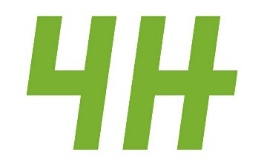 https://c.pxhere.com/photos/e9/d4/stone_bowl_vienna_secession_art_nouveau_pattern-729069.jpg!dLeirillä valmistetaan maanantai 6.6.2022Klo 10 	Saapuminen, leirin avaus, nimet, toimintaohjeet leirilleKlo 10.30-12 Päivän teema	Klo 12-13	RuokataukoKlo 13-14.30 Päivän teema jatkuuKlo 14.30-15 mehutauko (omat eväät)Klo 15	Päivän päätöstiistai 7.6.2022	Klo 10 	Saapuminen, päivän aiheen perehdytys Klo 10.30-12 Päivän teema	Klo 12-13	RuokataukoKlo 13-14.30 Päivän teema jatkuuKlo 14.30-15 mehutauko (omat eväät)Klo 15	Päivän päätöskeskiviikko 8.6.2022Retkipäivä?torstai 9.6.2022perjantai 10.6.2022